Lindisfarne BulletinThe Invercargill Parish of theMethodist Church of New Zealand.Te Hahi Weteriana o Aotearoa.Lindisfarne Methodist Church, Worship and Community CentrePhone    216-0281.e-mail: office@lindisfarne.org.nz.         Website:  www.lindisfarne.org.nz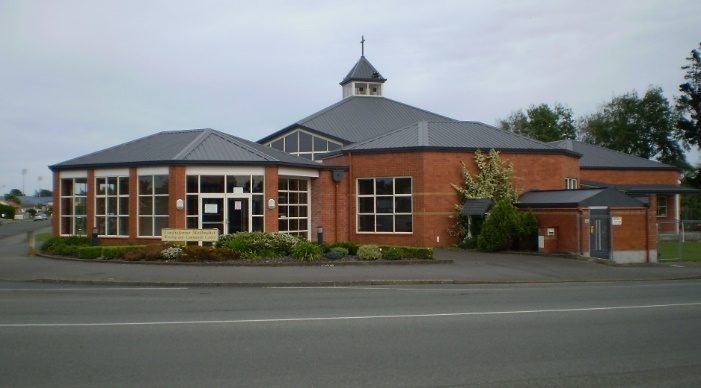 Sunday July 24th 201610.00am: Lindisfarne Service with Reverend Peter Taylor.1.00pm: Tongan Service.1.00pm: Fijian Service.Office hours this week:Monday – probably during the afternoonWednesday – 10.00ish am till about 1.00 pmFriday – probably normal hours 8.00 am to 1.00 pmPrayer: 		You are awesome, O God,In your sanctuary;The God of Israel gives power andStrength to his people.Praise be to God!Study GroupsTwo groups will be looking at Bible tales during August:Monday nights (1st, 15th, 22nd and 29th August) will start at 7.30pm.Tuesday afternoons (9th, 16th, 23rd and 30th August) will start at 2.00pm.           Speak to Nicol if you wish to join the Monday group, or put your name on the clip board in the foyer if you wish to join the Tuesday group.A Quiet RoomAs mentioned by the Reverend Peter, the second office is available on Sunday mornings for meditation, reflection and prayer. We have plenty of spaces for the friendly conversation which is such a valuable aspect of our meeting together: this room is set aside for quietness and preparation for worship.Help NeededAfter about ten years of loyal service, Kristina McKenzie has resigned as a Storyroom leader, so there is a gap to be filled by someone who is interested in helping children aged about 5 to 7 on Tuesdays from 3.30 till about 5.15. You would take a turn at reading a story to the children and helping them with a simple craft (cutting-out, colouring-in etc). See Margaret for more information.Cheese RollsOrders need to be in by Wednesday of this week (27th July). $5.50 for a tray of 10 rolls, five trays for $25. We’d like lots and lots and lots of orders. Helpers will be needed on Thursday 11th August (evening) and Saturday 13th August (morning).Dates for Your DiaryROSTER FOR SUNDAY DUTIESCENTRE DUTIESSOME INVERCARGILL PARISH KEY PERSONNELLindisfarne CalendarLindisfarne CalendarLindisfarne CalendarSunday 24th July10.00am 1.00pm. 1.00pmLindisfarne Service with Reverend Peter Taylor.Fijian Service.Tongan Service.Monday 25th5.30pmGirl GuidesTuesday 26th11.30am7.00pmKids StartParish Council.Wednesday 27th7.00pm7.30pmNorth Bowls.Choir Practice.Thursday 28th10.00am1.30pm7.00pm7.00pmCraft Circle.Sit and Be Fit.Blues Bowls.South City Choir Practice.Sunday 31stJuly10.00am1.00pmLindisfarne Service with Reverend Peter Taylor.Tongan Service.Wednesday 27 JulyFinal day for ordering cheese rollsSaturday 30 JulyQuiet Day at Riverton Union Church from 10.00am.  Refreshments will be provided -$20 per person.If you hope to come, please put your name on the clipboard in the foyer.Thursday 11 AugustCheese roll making.Saturday 13 AugustCheese roll making.Saturday 24 SeptemberDavid Flack will take us on a guided bus tour of Historic Buildings in Invercargill. ($10).Sunday 16 OctoberHymn-a-long. An evening of hymn-singing and fellowship.Saturday 29 October “ Last Night at the Proms.”                                      A fundraiser for Hospice Southland.Look at the poster on our notice-board.We would like to make a block booking, so please tell Raewyn Birss if you think you would be interested.We will start to book seats later.Saturday 5 NovemberGarage Sale.Sunday24th July31st July7th August14th AugustDOOR ANDWELCOMEJudith Stevens Christine FrameGlenys and Ian FindlayBryon and Dorothy KingCarolyn and Chris McDonald.VAN DRIVERBryon KingMurray GibbsIan FindlayFindlay CollieFLOWERS Nicol Macfarlane Betty SnellMags KellyDorothy KingMORNING TEAGlenys and Ian FindlayBeth Gibbs Betty SnellJanice McLeodCarla WerderIta and Runi SafoleNOTICESBetty SnellMuriel McCullochEddie BremerBetty SnellCRECHE                                  School HolidaysSharon TaylorAmanda HareBetty SnellKIDS KLUBSchool HolidaysLynley DeanTBATBAWEEK OFLAWNSSECURITY25th July - 31st JulyMurray GibbsMurray Gibbs1st August - 7th AugustChris McDonaldEddie Bremer8th August - 14th AugustRuni SafoleRuni Safole15th August - 21st August.Nicol MacfarlaneCam McCullochMinister               Reverend Peter Taylor     216-0281  Minister               Reverend Peter Taylor     216-0281  Minister               Reverend Peter Taylor     216-0281  Minister               Reverend Peter Taylor     216-0281  Minister               Reverend Peter Taylor     216-0281  Minister               Reverend Peter Taylor     216-0281                                              Parish Secretary       Carolyn Weston                                             Parish Secretary       Carolyn Weston                                             Parish Secretary       Carolyn Weston                                             Parish Secretary       Carolyn Weston                                             Parish Secretary       Carolyn Weston                                             Parish Secretary       Carolyn Weston Parish Stewards  Betty Snell   Eddie Bremer   Muriel McCulloch    Betty Snell   Eddie Bremer   Muriel McCulloch    Betty Snell   Eddie Bremer   Muriel McCulloch    Betty Snell   Eddie Bremer   Muriel McCulloch    Betty Snell   Eddie Bremer   Muriel McCulloch  Parish Council Chairman    Reverend Peter TaylorParish Council Chairman    Reverend Peter TaylorParish Council Chairman    Reverend Peter TaylorParish Council Chairman    Reverend Peter TaylorParish Council Chairman    Reverend Peter TaylorTreasurer  David Little   Parish Council-Congregational RepresentativesParish Council-Congregational RepresentativesParish Council-Congregational RepresentativesParish Council-Congregational RepresentativesMargaret Brass    Mags Kelly           Margaret Brass    Mags Kelly           Prayer Chain Co-ordinatorsPrayer Chain Co-ordinatorsPrayer Chain Co-ordinatorsJoan and Murray Farley.  Joan and Murray Farley.  Joan and Murray Farley.  Bulletin EditorsBulletin Editors Peter Lankshear       Margaret Brass         Peter Lankshear       Margaret Brass         Peter Lankshear       Margaret Brass         Peter Lankshear       Margaret Brass                                                Affordables Shop Manager     Carolyn   216-9676                                        Affordables Shop Manager     Carolyn   216-9676                                        Affordables Shop Manager     Carolyn   216-9676                                        Affordables Shop Manager     Carolyn   216-9676                                        Affordables Shop Manager     Carolyn   216-9676                                        Affordables Shop Manager     Carolyn   216-9676